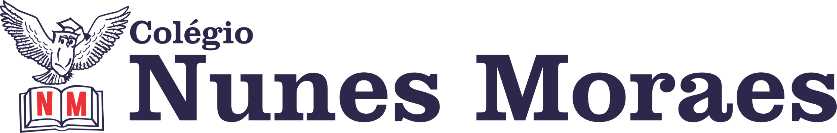 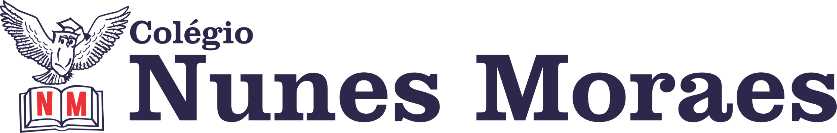 DIA: 4 DE MARÇO DE 2021 - 3°ANO E.F1ª AULA   -Ensino Fundamental I: 3º ano – Componente curricular: Língua Portuguesa.Livro:  Práticas de Produção textual. Págs.: 12 e 13.Capítulo 3: Panfleto.Objetivos de conhecimento: Produção de texto – Panfleto.Aprendizagens essenciais: Planejar e produzir panfleto considerando a formatação própria desses textos. Link da videoaula: https://youtu.be/PZjh7bxTPlcROTEIRO DA AULA- Atividade de sala: Leitura e explicação sobre a proposta de produção textual.  Pág.: 12 e 13;- Atividade de casa: Não tem.-ALUNOS DAS AULAS REMOTAS: Tempo para concluir a atividade de sala e tirar dúvidas com a professora.2ª AULA   -Ensino Fundamental I: 3º ano – Componente curricular: Língua Portuguesa.Livro:  Práticas de Produção textual. Págs.: 14 (anexo pág.:65).Capítulo 3: Panfleto.Objetivos de conhecimento: Produção de texto – Panfleto.Aprendizagens essenciais: Planejar e produzir panfleto considerando a formatação própria desses textos. Link da videoaula: https://youtu.be/vHWtwUjTYpAROTEIRO DA AULAAtividade de sala: Leitura e explicação sobre o gênero panfleto e a produção textual proposta.  Pág.:14 (anexo pág.:65);Atividade de casa: Não tem.ALUNOS DAS AULAS REMOTAS: Tempo para concluir a atividade de sala e tirar dúvidas com a professora.3ª AULA   -Ensino Fundamental I: 3º ano – Componente curricular: História.Capítulo 3: Diferentes espaços domésticos. Págs.: 46 a 49.Objetos de conhecimento: Muitos tipos de moradia (caverna, maloca, moradia de alvenaria, moradia de pau a pique, palafita, moradia ecológica).Aprendizagens essenciais: Identificar e comparar moradias dos tempos primórdios e modernos.Link da videoaula: https://youtu.be/LayGmxRHARwROTEIRO DA AULAAtividade de sala: Leitura e explicação do texto e da atividade proposta. Págs.: 46 a 49;Atividade de casa: Não tem;ALUNOS DAS AULAS REMOTAS: Tempo para concluir a atividade de sala e tirar dúvidas com a professora.4ª AULA   -Ensino Fundamental I: 3º ano – Componente curricular: Geografia.Capítulo 3: As pessoas transformam a paisagem. Págs.: 128 a 131.Objetos de conhecimento: As pessoas transformam a paisagem.Aprendizagens essenciais: Identificar e comparar elementos da paisagem da cidade e do campo.Link da videoaula: https://youtu.be/b1y4uNVGnkAROTEIRO DA AULAAtividade de sala: Leitura e explicação do texto e da atividade proposta. Págs.: 128 a 131.Atividade de casa: Não tem.ALUNOS DAS AULAS REMOTAS: Tempo para concluir a atividade de sala e tirar dúvidas com a professora.MOMENTO GOOGLE MEET Realizaremos encontro no Google Meet hoje, às 10h30. Atividades propostas:Retirada de dúvidas sobre as videoaulas;Leitura e tabuada.Boa semana e bons estudos!